İÇİNDEKİLER1.	GİRİŞ	32.	MÜFREDAT TANITIMI	33.	YETKİNLİKLER	44.	ÖĞRENME VE ÖĞRETME YÖNTEMLERİ	105.	EĞİTİM STANDARTLARI	156.	ROTASYON HEDEFLERİ	157.	ÖLÇME VE DEĞERLENDİRME	188.	KAYNAKÇA	189.	ÖNERİLER	19GİRİŞRadyasyon Onkolojisi, kanser tedavisini yöneten ve uygulayan temel disiplinlerden biridir. Işın tedavisini (radyoterapi) tek başına veya diğer yöntemlerle birlikte kanser ve bazı benign hastalıkların tedavisinde kullanan bilim dalıdır. Son yıllarda kanser tedavisinde ilaç tedavileri (kemoterapi) veya hedeflenmiş moleküler tedavilerle eşzamanlı veya tek başına, organ ve fonksiyon koruyucu amaçla uygulanarak bu alanda vazgeçilmez bir tedavi şekli olarak yerini almaya devam etmektedir. Uluslararası Kanser Savaş Birliğinin (UICC) son raporunda tüm dünyada kanserli hastaların tedavisinde radyoterapinin %60 oranında kullanıldığı ve bu oranın 2020’lerde %80’lere çıkabileceği vurgulanmaktadır. Bu doğrultuda radyoterapi, bilgisayarlı planlama ve tedavi aygıtlarındaki önemli teknolojik gelişmelerin katkılarıyla yalnızca hedefteki kanserli dokulara yönelirken, sağlam dokuları büyük oranda koruyabilen üç boyutlu (3DCRT), yoğunluk ayarlı (IMRT), stereotaktik ve hatta organ hareketlerine göre düzenlenebilen dört boyutlu tedavi (4DCRT) ile daha etkin ve nitelikli bir tedavi yöntemi olarak gelişmektedir. İleri teknoloji gerektiren bu tedavi yöntemlerini uygulayabilecek uzmanın eğitilmesi de özellik göstermektedir. Yüksek öğrenimde Tıp Fakültesini bitirerek Tıp Doktoru unvanını almış hekimlerin öncelikle Tıpta Uzmanlık Sınavında (TUS) bu dala girebilmek için yeterli puanı alması gerekmektedir. Bu daldaki uzmanlık eğitimi, Avrupa Birliği standartlarına göre 5 (beş) ve yeni Tababet Uzmanlık Tüzüğü kurallarına göre 4 (dört) yıldır. Bu uzmanlık eğitimi süresince Türk Radyasyon Onkolojisi Derneği ve Yeterlik Kurullarınca hazırlanmış ve onaylanmış “Radyasyon Onkolojisi Uzmanlık Öğrencisi Çekirdek Eğitim Programı”na göre kuramsal ve uygulamalı eğitim önerilmekte ancak tüm eğitim kurumlarında uygulanamamaktadır. Bu nedenle ulusal ve uluslar arası standartlarda uzman yetiştirmek için tüm eğitim kurumlarında uygulanabilecek müfredat programına ihtiyaç duyulmaktadır.MÜFREDAT TANITIMIMüfredatın Amacı ve HedefleriMüfredatın amacı, ulusal ve uluslar arası mesleki derneklerin önerdiği yetkinliklere uygun standartta radyasyon onkolojisi uzmanı yetiştirmektir.Müfredat Çalışmasının Tarihsel SüreciMüfredat hazırlıklarına Türk Radyasyon Onkolojisi Derneği (TROD) çatısı altında 1994 senesinde I. Başkan Prof. Dr. Reha Uzel'in, o dönem eğitim sorumlusu Prof. Dr. Münir Kınay'a yazdığı mektup ile başlamış ve 1996 senesinde Ürgüp'te yapılan II. Dernek Kongresinde Türkiye'deki tüm ana dallara sunulmuştur. Nisan 2006'da gerçekleştirilen Çekirdek Eğitim Programı ise önce Dokuz Eylül Üniversitesi, Tıp Fakültesi, Radyasyon Onkolojisi AD'da uygulanmaya başlanmış ve daha sonra diğer dallara dağıtılmıştır. TUKMOS tüm uzmanlık dallarının katıldığı müfredat oluşturma çalışmasının ilk toplantısını 15.01.2010'da, ikincisini Temmuz 2011'de gerçekleştirmiştir. Bu toplantılarda, daha önce TROD tarafından hazırlanan çekirdek eğitim programı TUKMOS standartlarına göre düzenlenerek mevcut müfredat hazırlanmıştır. Mevcut programın hazırlanmasında TUK ve TROD tarafından görevlendirilen öğretim üyeleri görev almıştır. Bu görevli öğretim üyelerinden Maktav Dinçer, Fadıl Akyol, Murat Gürkaynak ve Emin Darendeliler yoğunlukları nedeniyle görevden ayrılmışlardır. Çalışmaları sürdürmüş olan TUKMOS Komisyon üyeleri alfabetik sıraya göre şu şekildedir; Alpaslan Mayadağlı, Cem Uzal, Fadime Akman, Münir Kınay, Lütfi Özkan, Mustafa Cengiz, Serdar Özkök, Serdar Sürenkök, Yıldız Yükselen Güney."Uzmanlık Eğitimi SüreciMevzuata uygun olarak uzmanlık eğitimi sürdürülmektedir.Kariyer OlasılıklarıÖzel sektörde ve kamuda aldıkları eğitime uygun olarak görev alabilirler.TEMEL YETKİNLİKLER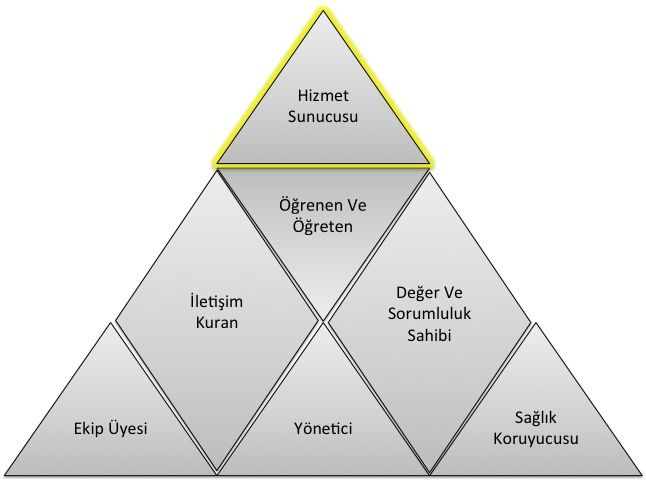 Yetkinlik, bir uzmanın bir iş ya da işlemin gerektiği gibi yapılabilmesi için kritik değer taşıyan, eğitim ve öğretim yoluyla kazanılıp iyileştirilebilen, gözlenip ölçülebilen, özellikleri daha önceden tarif edilmiş olan, bilgi, beceri, tutum ve davranışların toplamıdır. Yetkinlikler 7 temel alanda toplanmışlardır. Her bir temel yetkinlik alanı, uzmanın ayrı bir rolünü temsil eder (Şekil 1). Yedinci temel alan olan Hizmet Sunucusu alanına ait yetkinlikler klinik yetkinlikler ve girişimsel yetkinlikler olarak ikiye ayrılırlar. Sağlık hizmeti sunumu ile doğrudan ilişkili Hizmet Sunucusu alanını oluşturan yetkinlikler diğer 6 temel alana ait yetkinlikler olmadan gerçek anlamlarını kazanamazlar ve verimli bir şekilde kullanılamazlar. Başka bir deyişle 6 temel alandaki yetkinlikler, uzmanın “Hizmet Sunucusu” alanındaki yetkinliklerini sosyal ortamda hasta ve toplum merkezli ve etkin bir şekilde kullanması için kazanılması gereken yetkinliklerdir. Bir uzmanlık dalındaki eğitim sürecinde kazanılan bu 7 temel alana ait yetkinlikler uyumlu bir şekilde kullanılabildiğinde yeterlilikten bahsedilebilir. Bu temel yetkinlik alanları aşağıda listelenmiştir;YöneticiEkip ÜyesiSağlık Koruyucusu İletişim Kuran  Değer ve Sorumluluk Sahibi Öğrenen ve Öğreten Hizmet SunucusuHizmet sunucusu temel yetkinlik alanındaki yetkinlikler, kullanılış yerlerine göre iki türdür: Klinik Yetkinlik: Bilgiyi, kişisel, sosyal ve/veya metodolojik becerileri tıbbi kararlar konusunda kullanabilme yeteneğidir; Girişimsel Yetkinlik: Bilgiyi, kişisel, sosyal ve/veya metodolojik becerileri tıbbi girişimler konusunda kullanabilme yeteneğidir. 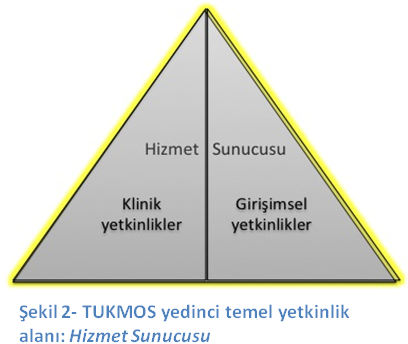 Klinik ve girişimsel yetkinlikler edinilirken ve uygulanırken Temel Yetkinlik alanlarında belirtilen diğer yetkinliklerle uyum içinde olmalı ve uzmanlığa özel klinik karar süreçlerini kolaylaştırmalıdır. KLİNİK YETKİNLİKLERUzman Hekim aşağıda listelenmiş klinik yetkinlikleri ve eğitimi boyunca edindiği diğer bütünleyici “temel yetkinlikleri” eş zamanlı ve uygun şekilde kullanarak uygular.GİRİŞİMSEL YETKİNLİKLERUzman Hekim aşağıda listelenmiş girişimsel yetkinlikleri ve eğitimi boyunca edindiği diğer bütünleyici “temel yetkinlikleri” eş zamanlı ve uygun şekilde kullanarak uygular.ÖĞRENME VE ÖĞRETME YÖNTEMLERİTUKMOS tarafından önerilen öğrenme ve öğretme yöntemleri üçe ayrılmaktadır: “Yapılandırılmış Eğitim Etkinlikleri” (YE), “Uygulamalı Eğitim Etkinlikleri” (UE) ve “Bağımsız ve Keşfederek Öğrenme Etkinlikleri” (BE). Yapılandırılmış Eğitim Etkinlikleri (YE)SunumBir konu hakkında görsel işitsel araç kullanılarak yapılan anlatımlardır. Genel olarak nadir veya çok nadir görülen konular/durumlar hakkında veya sık görülen konu/durumların yeni gelişmeleri hakkında kullanılan bir yöntemdir. Bu yöntemde eğitici öğrencide eksik olduğunu bildiği bir konuda ve öğrencinin pasif olduğu bir durumda anlatımda bulunur. Sunum etkileşimli olabilir veya hiç etkileşim olmayabilir. SeminerSık görülmeyen bir konu hakkında deneyimli birinin konuyu kendi deneyimlerini de yansıtarak anlatması ve anlatılan konunun karşılıklı soru ve cevaplar ile geçmesidir. Sunumdan farkı konuyu dinleyenlerin de kendi deneyimleri doğrultusunda anlatıcı ile karşılıklı etkileşim içinde olmasıdır. Seminer karşılıklı diyalogların yoğun olduğu, deneyimlerin yargılanmadan paylaşıldığı ve farklı düzeylerde kişilerin aynı konu hakkında farklı düzeydeki sorular ile eksik yanlarını tamamlayabildikleri bir eğitim etkinliğidir.Olgu tartışmasıBir veya birkaç sık görülen olgunun konu edildiği bir küçük grup eğitim aktivitesidir. Bu eğitim aktivitesinin hedefi, farklı düzeydeki kişilerin bir olgunun çözümlenmesi sürecini tartışmalarını sağlayarak, tüm katılımcıların kendi eksik veya hatalı yanlarını fark etmelerini sağlamak ve eksiklerini tamamlamaktır. Bu olgularda bulunan hastalık veya durumlar ile ilgili bilgi eksikliklerinin küçük gruplarda tartışılması ile tamamlanması veya yanlış bilgilerin düzeltilmesi sağlanır. Ayrıca aynı durum ile ilgili çok sayıda olgunun çözümlenmesi yoluyla aynı bilginin farklı durumlarda nasıl kullanılacağı konusunda deneyim kazandırır. Olgunun/ların basamaklı olarak sunulması ve her basamak için fikir üretilmesi ile sürdürülür. Eğitici her basamakta doğru bilgiyi verir ve doğru kararı açıklar.Makale tartışmasıMakalenin kanıt düzeyinin anlaşılması, bir uygulamanın kanıta dayandırılması ve bir konuda yeni bilgilere ulaşılması amacıyla gerçekleştirilen bir küçük grup etkinliğidir. Makalenin tüm bölümleri sırası ile okunur ve metodolojik açıdan doğruluğu ve klinik uygulamaya yansıması ile ilgili fikir üretilmesi ve gerektiğinde eleştirilmesi ile sürdürülür. Eğitici her basamakta doğru bilgiyi verir ve doğru kararı açıklar. Uzman adayına, benzer çalışmalar planlayabilmesi için problemleri bilimsel yöntemlerle analiz etme, sorgulama, sonuçları tartışma ve bir yayın haline dönüştürme becerisi kazandırılır.Dosya tartışmasıSık görülmeyen olgular ya da sık görülen olguların daha nadir görülen farklı şekilleri hakkında bilgi edinilmesi, hatırlanması ve kullanılmasını amaçlayan bir eğitim yöntemidir. Eğitici, dosya üzerinden yazı, rapor, görüntü ve diğer dosya eklerini kullanarak, öğrencinin olgu hakkında her basamakta karar almasını sağlar ve aldığı kararlar hakkında geribildirim verir. Geribildirimler öğrencinin doğru kararlarını devam ettirmesi ve gelişmesi gereken kararlarının açık ve anlaşılır bir biçimde ifade edilerek geliştirmesi amacıyla yapılır.KonseyOlgunun/ların farklı disiplinler ile birlikte değerlendirilmesi sürecidir. Olgunun sık görünürlüğünden çok karmaşık olması öğrencinin karmaşık durumlarda farklı disiplinlerin farklı bakış açılarını algılamasını sağlar. KursBir konu hakkında belli bir amaca ulaşmak için düzenlenmiş birden fazla oturumda gerçekleştirilen bir eğitim etkinliğidir. Amaç genellikle bir veya birkaç klinik veya girişimsel yetkinliğin edinilmesidir. Kurs süresince sunumlar, küçük grup çalışmaları, uygulama eğitimleri birbiri ile uyum içinde gerçekleştirilir.DiğerUygulamalı Eğitim Etkinlikleri (UE)Yatan hasta bakımıVizitFarklı öğrenciler için farklı öğrenme ortamı oluşturan etkili bir eğitim yöntemidir. Hasta takibini yapan ve yapmayan öğrenciler vizitten farklı şekilde faydalanırlar. Hastayı takip eden öğrenci hasta takibi yaparak ve yaptıkları için geribildirim alarak öğrenir, diğer öğrenciler bu deneyimi izleyerek öğrenirler. Vizit klinikte görülen olguların hasta yanından çıktıktan sonra da tartışılması ve olgunun gerçek ortamda gözlemlenmesiyle öğrenmeyi sağlar. NöbetÖğrencinin sorumluluğu yüksek bir ortamda derin ve kalıcı öğrenmesine etki eder. Olguyu yüksek sorumluluk durumunda değerlendirmek öğrencinin var olan bilgisini ve becerisini kullanmasını ve eksik olanı öğrenmeye motive olmasını sağlar. Nöbet, gereken yetkinliklere sahip olunan olgularda özgüveni arttırırken, gereken yetkinliğin henüz edinilmemiş olduğu olgularda bilgi ve beceri kazanma motivasyonunu arttırır. Nöbetlerde sık kullanılması gereken yetkinliklerin 1’inci kıdem yetkinlikleri arasında sınıflandırılmış olmaları bu açıdan önemlidir.Girişim Tanı ve tedaviye yönelik tüm girişimler, eğitici tarafından gösterildikten sonra belli bir kılavuz eşliğinde basamak basamak gözlem altında uygulama yoluyla öğretilir. Her uygulama basamağı için öğrenciye geribildirim verilir. Öğrencinin doğru yaptıklarını doğru yapmaya devam etmesi, eksik ve gelişmesi gereken taraflarını düzeltebilmesi için öğrenciye zamanında, net ve yapıcı müdahalelerle teşvik edici ve destekleyici ya da uyarıcı ve yol gösterici geribildirimler verilmelidir. Her girişim için öğrenciye önceden belirlenmiş yetkinlik düzeyine ulaşacak sayıda tekrar yaptırılması sağlanır.Ameliyat (Bu uzmanlık alanında uygulanmamaktadır.) İçinde çok sayıda karar ve girişim barındıran müdahale süreçleridir. Her karar ve girişimin ayrı ayrı gereken yetkinlik düzeylerine ulaşması amacıyla en az riskli/karmaşık olandan en riskli/karmaşık olana doğru olacak şekilde ameliyat sürecinin tüm basamakları yüksek gözlem altında öğretilir. Öğrencinin tüm basamaklarda gereken yetkinlik düzeyine ulaşması için yeterli sayıda tekrar yaptırılması sağlanır.Ayaktan hasta bakımıÖğrenci gözlem altında olgu değerlendirmesi yapar ve tanı, tedavi seçeneklerine karar verir. Öğrencinin yüksek/orta sıklıkta görülen acil veya acil olmayan olguların farklı başvuru şekillerini ve farklı tedavi seçeneklerini öğrendiği etkili bir yöntemdir. Ayaktan hasta bakımında sık kullanılması gereken yetkinliklerin 1’inci kıdem yetkinlikleri arasında sınıflandırılmış olmaları bu açıdan önemlidir.Radyoterapi planlama ve tedavi süreciÖğrencinin gözlem altında uyguladığı hasta immobilizasyonu, simülasyon, tedavi planlama sisteminde normal doku ve hedef volümlerin tanımlanması, konturlanması, radyoterapi planlarının oluşturulması, değerlendirilmesi, en uygun planın seçilerek, tedavi cihazında hastanın planlandığı şekilde tedaviye alınması süreçlerini içeren yöntemdir.Bağımsız ve Keşfederek Öğrenme Etkinlikleri (BE) Yatan hasta takibiYatarak takip edilen bir olgu hakkında yeterliğe erişmemiş bir öğrencinin gözetim ve denetim altında, yeterliğe ulaşmış bir öğrencinin gözlem altında yaptığı çalışmalar sırasında eksikliğini fark ettiği konularda öğrenme gereksinimini belirleyerek bunu herhangi bir eğitim kaynağından tamamlaması sürecidir. Bu eğitim kaynaklarının doğru ve güvenilir olmasından eğitici sorumludur. Ayaktan hasta/materyal takibiAyaktan başvuran acil veya acil olmayan bir olgu hakkında gereken yetkinlik düzeyine erişmemiş bir öğrencinin gözetim ve denetim  gözlem altında, eğitici eşliğinde ve gereken yetkinlik düzeyine ulaşmış bir öğrencinin yüksek gözlem altında yaptığı çalışmalar sırasında eksikliğini fark ettiği konularda öğrenme gereksinimini belirleyerek bunu herhangi bir eğitim kaynağından tamamlaması sürecidir. Bu eğitim kaynaklarının doğru ve güvenilir olmasından eğitici sorumludur.Akran öğrenmesiÖğrencinin bir olgunun çözümlenmesi veya bir girişimin uygulanması sırasında bir akranı ile tartışarak veya onu gözlemleyerek öğrenmesi sürecidir. Literatür okumaÖğrencinin öğrenme gereksinimi olan konularda literatür okuması ve klinik uygulama ile ilişkilendirmesi sürecidir. AraştırmaÖğrencinin bir konuda tek başına veya bir ekip ile araştırma tasarlaması ve bu sırada öğrenme gereksinimini belirleyerek bunu herhangi bir eğitim kaynağından tamamlaması sürecidir.ÖğretmeÖğrencinin bir başkasına bir girişim veya bir klinik konuyu öğretirken bu konuda farklı bakış açılarını, daha önce düşünmediği soruları veya varlığını fark etmediği durumları fark ederek öğrenme gereksinimi belirlemesi ve bunu herhangi bir eğitim kaynağından tamamlaması sürecidir.DiğerEĞİTİM STANDARTLARIEğitici StandartlarıEN AZ BİRİ EN AZ DOÇENT UNVANINA SAHİP EN AZ İKİ EĞİTİCİ BULUNMALIDIR. Eğitime kabul edilecek uzmanlık öğrencisi sayısı ise her eğitici başına iki uzmanlık öğrencisini geçmemelidir.Mekan ve Donanım StandartlarıROTASYON HEDEFLERİ1Radyasyon Onkolojisi eğitiminin ilk ayında başlanması önerilir.2Radyasyon Onkoloji Uzmanlık eğitiminin 2. Yarısında yapılması önerilir. 36 aylık Tıbbi Onkoloji rotasyonun içinde 2 aylık bölümün Palyatif Bakım ve Destek ünitelerinde yapılması önerilirÖLÇME VE DEĞERLENDİRMEEğiticinin uygun gördüğü ölçme değerlendirme yöntemleri uygulanmaktadır.KAYNAKÇATUKMOS, TIPTA UZMANLIK KURULU MÜFREDAT OLUŞTURMA VE STANDART BELİRLEME SİSTEMİ, Çekirdek Müfredat Hazırlama Kılavuzu, v.1.1, 2013ÖNERİLEREğitici standartları önerileri: Üniversitelerde en az 1 profesör, 2 doçentten oluşan eğitici kadrosu bulunmalıdır. Eğitim ve araştırma hastanelerinde en az 3 eğitici bulunmalıdır. Eğiticilerin biri en az 5 yıl, diğer ikisi de en az 3 yılı eğitim kurumlarında olmak üzere 5 yıllık uzman olmaları gerekir. Donanım önerileri: Eğitim kurumlarında en az 2 Lineer Hızlandırıcı bulunmalıdır. Bu cihazlardan birisi IMRT yapabilme özelliğine sahip olmalıdır.Brakiterapi cihazı bulunmalıdır. Cihaz aktif olarak hasta tedavisinde kullanılmalıdır. Kurumun yıllık yeni hasta sayısı en az 750 olmalıdır. TUKMOSTIPTA UZMANLIK KURULU                                                             MÜFREDAT OLUŞTURMA VE STANDART BELİRLEME SİSTEMİRADYASYON ONKOLOJİSİUzmanlık Eğitimi Çekirdek Müfredatı12.10.2017KLİNİK YETKİNLİKDÜZEYKIDEMYÖNTEMMERKEZİ SİNİR SİSTEMİ TÜMÖRLERİ GLİYAL TÜMÖRLERTT,K2YE,BE,UEMERKEZİ SİNİR SİSTEMİ TÜMÖRLERİ MENENJİYOMLAR TT,K2YE,BE,UEMERKEZİ SİNİR SİSTEMİ TÜMÖRLERİ SPİNAL KORD TÜMÖRLERİTT,K2YE,BE,UEMERKEZİ SİNİR SİSTEMİ TÜMÖRLERİ DİĞERLERİTT,K2YE,BE,UEDERİ VE EKLERİ TÜMÖRLERİMELANOMATT,K2YE,BE,UEDERİ VE EKLERİ TÜMÖRLERİMELANOM DIŞITT,K2YE,BE,UEBAŞ- BOYUN TÜMÖRLERİLARİNKSTT,K2YE,BE,UEBAŞ- BOYUN TÜMÖRLERİORAL KAVİTETT,K2YE,BE,UEBAŞ- BOYUN TÜMÖRLERİNAZOFARİNKSTT,K2YE,BE,UEBAŞ- BOYUN TÜMÖRLERİOROFARİNKSTT,K2YE,BE,UEBAŞ- BOYUN TÜMÖRLERİHİPOFARİNKSTT,K2YE,BE,UEBAŞ- BOYUN TÜMÖRLERİNAZAL KAVİTE VE PARANAZAL SİNÜSTT,K2YE,BE,UEBAŞ- BOYUN TÜMÖRLERİTÜKRÜK BEZİ TT,K2YE,BE,UEBAŞ- BOYUN TÜMÖRLERİTİROİD BEZİTT,K2YE,BE,UEBAŞ- BOYUN TÜMÖRLERİKULAKTT,K2YE,BE,UEBAŞ- BOYUN TÜMÖRLERİDİĞERTT,K2YE,BE,UEMEME TÜMÖRLERİMEMETT,K2YE,BE,UEGASTROİNTESTİNAL TÜMÖRLERİÖZOFAGUSTT,K2YE,BE,UEGASTROİNTESTİNAL TÜMÖRLERİMİDETT,K2YE,BE,UEGASTROİNTESTİNAL TÜMÖRLERİİNCE BARSAKTT,K2YE,BE,UEGASTROİNTESTİNAL TÜMÖRLERİKOLON/REKTUMTT,K2YE,BE,UEGASTROİNTESTİNAL TÜMÖRLERİANÜSTT,K2YE,BE,UEGASTROİNTESTİNAL TÜMÖRLERİSAFRA YOLLARITT,K2YE,BE,UEGASTROİNTESTİNAL TÜMÖRLERİKARACİĞERTT,K2YE,BE,UEGASTROİNTESTİNAL TÜMÖRLERİPANKREASTT,K2YE,BE,UETORAKS TÜMÖRLERİKÜÇÜK HÜCRELİ DIŞI AKCİĞER KANSERLERİTT,K2YE,BE,UETORAKS TÜMÖRLERİKÜÇÜK HÜCRELİ AKCİĞER KANSERİTT,K2YE,BE,UETORAKS TÜMÖRLERİMEDİASTİNAL TÜMÖRLERTT,K2YE,BE,UETORAKS TÜMÖRLERİMEZOTELİYOMATT,K2YE,BE,UETORAKS TÜMÖRLERİTİMOMATT,K2YE,BE,UEKEMİK/YUMUŞAK DOKU TÜMÖRLERİKEMİK TÜMÖRLERİTT,K2YE,BE,UEKEMİK/YUMUŞAK DOKU TÜMÖRLERİYUMUŞAK DOKU TÜMÖRLERİTT,K2YE,BE,UEJİNEKOLOJİK TÜMÖRLERSERVİKSTT,K2YE,BE,UEJİNEKOLOJİK TÜMÖRLERENDOMETRİUMTT,K2YE,BE,UEJİNEKOLOJİK TÜMÖRLEROVER VE FALLOP TÜPLERİT,K2YE,BE,UEJİNEKOLOJİK TÜMÖRLERVAJENTT,K2YE,BE,UEJİNEKOLOJİK TÜMÖRLERVULVATT,K2YE,BE,UEGENİTOÜRİNER TÜMÖRLERPROSTATTT,K2YE,BE,UEGENİTOÜRİNER TÜMÖRLERMESANETT,K2YE,BE,UEGENİTOÜRİNER TÜMÖRLERTESTİS- SEMİNOMTT,K2YE,BE,UEGENİTOÜRİNER TÜMÖRLERTESTİS-SEMİNOM DIŞITT,K2YE,BE,UEGENİTOÜRİNER TÜMÖRLERBÖBREKTT,K2YE,BE,UEGENİTOÜRİNER TÜMÖRLERÜRETERTT,K2YE,BE,UEGENİTOÜRİNER TÜMÖRLERÜRETRATT,K2YE,BE,UEGENİTOÜRİNER TÜMÖRLERPENİST,K2YE,BEORBİTAL TÜMÖRLERORBİTAT,K2YE,BELENFOMA VE LÖSEMİLERHODGKİN TT,K2YE,BE,UELENFOMA VE LÖSEMİLERHODGKİN DIŞITT,K2YE,BE,UELENFOMA VE LÖSEMİLERLÖSEMİT,K2YE,BE,UELENFOMA VE LÖSEMİLERMULTİPLE MYELOM/ PLAZMOSİTOMTT,K2YE,BE,UEPRİMERİ BİLİNMEYEN TÜMÖRLERPRİMERİ BİLİNMEYEN TÜMÖRLERTT,K2YE,BE,UEPALYATİF TEDAVİLERKEMİK METASTAZLARITT,K1YE,BE,UEPALYATİF TEDAVİLERBEYİN METASTAZLARITT,K1YE,BE,UEPALYATİF TEDAVİLERKORD BASILARITT,K1YE,BE,UEPALYATİF TEDAVİLERVENA KAVA SENDROMLARITT,K1YE,BE,UEPALYATİF TEDAVİLEROBSTRÜKTİF HASTALIKLARTT,K1YE,BE,UEPALYATİF TEDAVİLERKANAMALI SENDROMLARTT,K1YE,BE,UEİKİNCİL TEDAVİLERİKİNCİL TEDAVİLERTT,K2YE,BE,UEPEDİATRİK TÜMÖRLERPEDİATRİK TÜMÖRLERT,K2YE,BE,UEBENİGN HASTALIKLARBENİGN TÜMÖRLERTT,K2YE,BE,UEBENİGN HASTALIKLARDİĞER BENİGN HASTALIKLART,K2YE,BE,UEGİRİŞİMSEL YETKİNLİKDÜZEYKIDEMYÖNTEMEKSTERNAL RT2D VE 3D KONFORMAL RADYOTERAPİ41YE,UE,BEEKSTERNAL RTIMRT,IGRT32YE,UE,BEEKSTERNAL RTADAPTİF RT32YE,UE,BEEKSTERNAL RT4D RT22YE,BEEKSTERNAL RTTÜM VÜCUT RT’Sİ22YE,BEEKSTERNAL RTSTEREOTAKTİK RT/RADYO CERRAHİ22YE,BEEKSTERNAL RTPARTİKÜLER RT22YE,BEEKSTERNAL RTİNTRAOPERATİF RT22YE,BEEKSTERNAL RTİYONİZAN OLMAYAN RADYASYONLA YAPILAN TEDAVİLER22YE,BEBRAKİTERAPİJİNEKOLOJİK INTRAKAVİTER32YE,UE,BEBRAKİTERAPİDİĞER BRAKİTERAPİ  UYGULAMALARI22YE,BESİSTEMİK TEDAVİLEREŞ ZAMANLI SİSTEMİK TEDAVİ (KEMOTERAPİ, HEDEFE YÖNELİK AJANLAR VB)32YE,UE,BESİSTEMİK TEDAVİLEREŞ ZAMANLI DIŞI UYGULAMALAR22YE,UE,BESİSTEMİK TEDAVİLERRADYONÜKLİD TEDAVİLER22YE,UE,BEEŞ ZAMANLI LOKAL TEDAVİHİPERTERMİ22YE,BEEŞ ZAMANLI LOKAL TEDAVİDİĞER22YE,BEKURUMDA YATAKLI SERVİSFOTON ENERJİ OLANAKLARI; LINEER AKSELERATÖR (X-IŞINI)ELEKTRON TEDAVİ OLANAKLARI; LINEER AKSELERATÖRKONFORMAL TEDAVİ OLANAKLARI (ÜÇ BOYUTLU KONFORMAL RADYOTERAPİ (3DCRT), YOĞUNLUK AYARLI RADYOTERAPİ (IMRT)KURUMDA BİLGİSAYARLI TOMOGRAFİ SİMULATOR VARLIĞI BİLGİSAYARLI TEDAVİ PLANLAMA OLANAKLARI; İKİ BOYUTLU RADYOTERAPİ PLANLAMASI, ÜÇ BOYUTLU RADYOTERAPİ PLANLAMASI, YOĞUNLUK AYARLI RADYOTERAPİ PLANLAMASI BRAKİTERAPİ OLANAKLARI;SONRADAN YÜKLEMELİ SİSTEMLER (DÜŞÜK VE/VEYA YÜKSEK DOZ HIZLI)BRAKİTERAPİ ODASI, BRAKTERAPİ CİHAZI, İNTRAKAVİTER UYGULAMA APARATLARI, UYGULAMA MASA VE/VEYA KOLTUĞURADYASYON FİZİĞİ, SU FANTOMU, İYON ODALARI, ÖZEL DOZİMETRİ FANTOMLARI (IMRT) KALIP ODASI KONVANSİYONEL PORTAL GÖRÜNTÜLEME/ ELEKTRONİK PORTAL GÖRÜNTÜLEME (EPG)/ CBCTROTASYON SÜRESİ/AYROTASYON DALI4 AYİÇ HASTALIKLARI16 AYTIBBİ ONKOLOJİ32 AYHEMATOLOJİ21 AYRADYOLOJİ 1 AYNÜKLEER TIPİÇ HASTALIKLARI ROTASYONUİÇ HASTALIKLARI ROTASYONUKLİNİK YETKİNLİK HEDEFLERİKLİNİK YETKİNLİK HEDEFLERİYetkinlik AdıYetkinlik DüzeyiMetabolik aciller  TT, AAcil sıvı elektrolit bozukluklarıTT, A AsitBPlevral ve perikardiyal efüzyonBParaneoplastik sendromlarBHEMATOLOJİ ROTASYONUHEMATOLOJİ ROTASYONUGİRİŞİMSEL YETKİNLİK HEDEFLERİGİRİŞİMSEL YETKİNLİK HEDEFLERİYetkinlik AdıYetkinlik DüzeyiNötropenik ateşin yönetimi 1Kan ve kan ürünleri transfüzyonu 2Akut lösemi takibi 1Lenfoma takibi 1Myelom takibi 1Kronik myeloproliferatif hastalıklar takibi 1Trombositopeniye yaklaşım 2Lenfadenopati yaklaşım 2Splenomegali yaklaşım2TIBBİ ONKOLOJİ ROTASYONUTIBBİ ONKOLOJİ ROTASYONUKLİNİK YETKİNLİK HEDEFLERİKLİNİK YETKİNLİK HEDEFLERİYetkinlik AdıYetkinlik DüzeyiKemoterapi planlama ve uygulama amacıyla kullanılan ilaç ve gereçler BDoz, doz yoğunluğu ve tedavi gecikmelerinin etkileri BKemoterapi ilaçlarının farmakolojisini ve ilaç etkileşimleri ilaçların toksisite profili ve uzun dönemdeki hasarları (akut ve geç yan etkiler)BGİRİŞİMSEL YETKİNLİK HEDEFLERİGİRİŞİMSEL YETKİNLİK HEDEFLERİMalign hastalıkların tedavisinde yer alan diğer disiplinler ile tıbbi onkolojinin iletişimini gözlemlemek 3Solid tümörlerde neoadjuvan-adjuvan kemoterapi endikasyonları koymak 1Tekrarlamış malign hastalıkların kurtarma tedavisinin endikasyonları koymak 1Hedefe yönelik tedaviler ve immünoterapi ajanlarının kullanımı 1Vezikan ve iritan kemoterapi ajanlarının sıralanması ve bunların ekstravazasyonun önlenmesi1DESTEK VE PALYATİF BAKIM ÜNİTESİ GİRİŞİMSEL YETKİNLİK HEDEFLERİDESTEK VE PALYATİF BAKIM ÜNİTESİ GİRİŞİMSEL YETKİNLİK HEDEFLERİ Beslenme bozukluğu3 Enteral-parenteral beslenme desteği2Ağrının Yönetilmesi 1İnvaziv palyatif girişimleri 1İnvaziv palyatif girişimleri yönlendirme3Ağrıya eşlik eden psikososyal sorunlara yaklaşım 1Ağrıya eşlik eden psikososyal sorunları yönetmek 1Terminal dönemi yönetmek 1Solunum sistemi semptomlarının palyasyonu 1Gastrointestinal sistem semptomlarının palyasyonu 1Cilt ve mukoza semptomlarını tanımlamak 1Kanser hastasının rehabilitasyonu 1Nörolojik ve psikolojik semptomların palyasyonu 1Kanser ve tedavilerine bağlı sekellerde (lenfödem, parezi/parapleji) rehabilitasyon 1Palyatif bakım ünitesine yatış ve evde bakıma geçiş endikasyonu koymak 1NÜKLEER TIP ROTASYONUNÜKLEER TIP ROTASYONUKLİNİK YETKİNLİK HEDEFLERİKLİNİK YETKİNLİK HEDEFLERİYetkinlik Adı Yetkinlik DüzeyiPET-BT’nin ve diğer sintigrafik yöntemlerin evrelendirme ve yeniden evrelendirmede değerlendirilmesi BGİRİŞİMSEL YETKİNLİK HEDEFLERİGİRİŞİMSEL YETKİNLİK HEDEFLERİYetkinlik Adı Yetkinlik DüzeyiRadyonüklid tedaviler      2RADYOLOJİ ROTASYONU RADYOLOJİ ROTASYONU KLİNİK YETKİNLİK HEDEFLERİKLİNİK YETKİNLİK HEDEFLERİYetkinlik Adı Yetkinlik DüzeyiMalign hastalıklarda tanı ve izlemde görüntüleme yöntemleriB